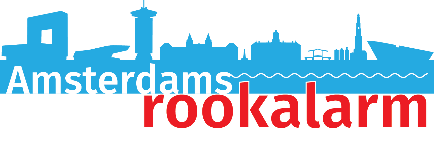 Raad van BestuurStafoverlegPatiënten adviesgroepen
Geachte dames en heren,Wij willen met u de Amsterdamse ziekenhuizen rookvrij maken. Als hulpverleners zijn we allemaal bewust van de zeer nadelige effecten van roken en het verslavende aspect van nicotine. Dagelijks hebben wij te maken met mensen die hier de ellendige gevolgen van ondervinden. Er lijkt voorzichtig een kentering te ontstaan in de maatschappij. KWF , het Longfonds en de Hartstichting verenigd in de Alliantie rookvrij zijn de campagne Generatie rookvrij gestart. Steeds meer mensen gaan roken als ongewoon beschouwen. Er is veel steun voor rookvrije initiatieven. Steun voor de rookvrije generatie is opgenomen in het regeerakkoord en de NFU heeft al beloofd de zorg rookvrij te makenOp dit moment wordt er echter nog veel gerookt rond ziekenhuizen. Vaak is er vlak voor de ingang een plek waar patiënten en staf zich verzamelt om sigaretten te roken. Wij vinden dat dit moet stoppen. Kinderen en patiënten moeten niet met rook worden geconfronteerd op het moment dat ze voor hun gezondheid naar een ziekenhuis gaan. Verpleegkundigen die naar rook ruikend een patiënt verzorgen moeten hier mee stoppen. Nicotine residuen die door rokers mee naar binnen worden gesleept tot in de neonatale intensive care zijn schadelijk.Het is de verantwoordelijkheid van iedere dokter om als “health advocate” op te treden. Het goede voorbeeld geven in en om het ziekenhuis hoort daar zeker bij. Het is ons gebleken dat dokters nog steeds veel zeggingskracht hebbe als ze de rookvrije boodschap uitdragen.Wij hopen dat we met alle Amsterdamse ziekenhuizen gezamenlijk het goede voorbeeld kunnen geven. Laten we samen en met zn allen volledig rookvrij worden. We verwijderen de rookplekken, bieden patiënten en werknemers stoppen met roken begeleiding en iedereen die daar behoefte aan heeft krijgt nicotine vervangende middelen. Dat is pas een statement waar niemand, de mensen en de politiek niet meer om heen kunnen.In een gesprek, bij overleg tussen beleidsmakers en stafoverleggen, willen we graag komen om de discussie aan te gaan en veranderingsproces in gang te zetten.namens Amsterdam RookalarmIlona Statius-Muller, huisartsDavid Koetsier, huisartsLuc van Lonkhuijzen, gynaecoloog